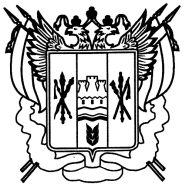 Ростовская область Егорлыкский районАдминистрация Шаумяновскогосельского поселения                                                    ПОСТАНОВЛЕНИЕ             27 ноября 2020  года                     № 64                            х. ШаумяновскийО внесении изменений в постановление Администрации Шаумяновского сельскогопоселения от 24.12.2018г № 108 Об утверждении муниципальной программы Шаумяновского сельского  поселения«Благоустройство территории Шаумяновского сельского поселения»   В соответствии с постановлениями Администрации Шаумяновского сельского поселения № 82  от 12.09.2018 «Об утверждении Порядка разработки, реализации и оценки эффективности муниципальных программ Шаумяновского сельского поселения», а также  руководствуясь  Уставом муниципального образования «Шаумяновское сельское поселение»,                                                 ПОСТАНОВЛЯЮ:            1. Внести в приложение №1 постановления Администрации Шаумяновского сельского поселения от 24.12.2018 №108 «Об утверждении муниципальной программы Шаумяновского сельского поселения «Благоустройство территории Шаумяновского сельского поселения» изменения согласно приложению к настоящему постановлению.           2. Контроль за исполнением данного постановления оставляю за собой.           4. Постановление вступает в силу с момента подписания.Глава АдминистрацииШаумяновского сельского поселения                                       С.Л. АванесянПриложение   к  постановлению от 27.11.2020 года. № 64Изменения, вносимые в приложение №1 постановления Администрации Шаумяновского сельского поселения от 24.12.2018 №108 «Об утверждении муниципальной программы Шаумяновского сельского поселения «Благоустройство территории Шаумяновского сельского поселения»:1. В разделе «Паспорт муниципальной программы Шаумяновского сельского поселения «Благоустройство территории Шаумяновского сельского поселения»: подраздел «Объемы и источники финансирования Программы» изложить в редакции:Объемы и источники финансирования Программы - финансирование программных мероприятий осуществляется за счет средств бюджета Шаумяновского сельского поселения Егорлыкского района  и  составляет:2019 год –   1226,4 тыс. рублей2020 год –   1 481,6 тыс. рублей2021 год –   1 949,4 тыс. рублей2022 год –   1 841,4 тыс. рублей2023 год –   3320,4 тыс. рублей2024 год –   3320,4 тыс. рублей2025 год –   3320,4 тыс. рублей2026 год –   3320,4 тыс. рублей2027 год –   3320,4 тыс. рублей2028 год –   3320,4 тыс. рублей2029 год –   3320,4тыс. рублей2030 год –   3320,4 тыс. рублей2. Раздел III «Система программных мероприятий, ресурсное обеспечение программы» изложить в следующей редакции: РАЗДЕЛ III. Система программных мероприятий, ресурсное обеспечение ПрограммыРесурсное обеспечение Программы составляют средства  бюджета  Шаумяновского сельского поселения. При снижении (увеличении) ресурсного обеспечения в установленном порядке вносятся изменения в показатели Программы.№ п/пМероприятиеНаименование объектаВид работСумма (тыс. руб.)Сумма (тыс. руб.)Сумма (тыс. руб.)Сумма (тыс. руб.)Сумма (тыс. руб.)Сумма (тыс. руб.)Сумма (тыс. руб.)Сумма (тыс. руб.)Сумма (тыс. руб.)Сумма (тыс. руб.)Сумма (тыс. руб.)Сумма (тыс. руб.)№ п/пМероприятиеНаименование объектаВид работ2019202020212022202320242025202620272028202920301Повышение экологической безопасности и качества окружающей средыТерритория Шаумяновского сельского поселенияУтилизация ТБО20,290,024,024,030,030,030,030,030,030,030,030,02Уличное освещениеСети уличного освещенияЭлектроэнергия753,6941,6969,9999,0963,7963,7963,7963,7963,7963,7963,7963,73Содержание сетей уличного освещенияСети уличного освещенияПриобретение, установка и замена расходных материалов, ремонт сети182,9250,0400,0350,020056,056,056,056,056,056,056,04Содержание  мест захороненияКладбищаРаботы по наведению порядка на территории кладбища, ежегодная противоклещевая обработка 19,780,0102,0102,0102,0102,0102,0102,0102,0102,0102,0102,05Прочие работы по благоустройствуПарковая зона, зеленые зоны поселения, территории общего пользованияРаботы по наведению порядка на территории поселения (вырубка кустарников и сухих деревьев, вывоз мусора, покос травы, побелка и т.д.),организация занятости населения,приобретение похозяйственных книг, работы по благоустройству, приобретение строительных материалов для проведения работ по благоустройству, работы по созданию МАФ250,0120,0453,5366,4154,4154,4154,4154,4154,4154,4154,4154,4Всего средств Всего средств Всего средств Всего средств 1 226,41 481,61 949,41 841,43 320,43 320,43 320,43 320,43 320,43 320,43 320,43 320,4